GRADUATE ADMISSIONS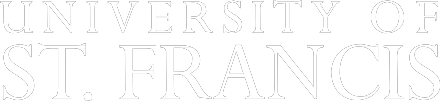 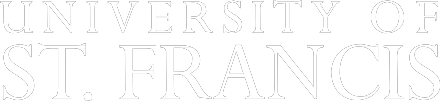 500  Wilcox  Street, Joliet, IL   60435 	®(800) 735-7500  • www.stfrancis.eduLETTER OF RECOMMENDATIONPlease give this form to the individual from whom you have requested a recommendation. Two recommendations arerequired for admission. You may use people who are familiar with your professional or academic ability.THIS PART OF THE FORM TO BE FILLED OUT BY APPLICANTName  	Social Security Number   	Address/City/State/Zip   	Telephone: home    	work  	cell    	fax   	Email:	personal    	work  	This is an:	Academic Recommendation	Professional Recommendation	(please hightlight one)Degree program for which you are applying   	I waive the right to see this recommendation (check one)	Yes	NoSignature   	 Date  	THIS PART OF THE FORM TO BE FILLED OUT BY PERSON WRITING RECOMMENDATIONName of individual writing recommendation  	Title and place of employment 	Address/City/State/Zip   	How long have you known the applicant?  	How well do you know the applicant?  	Please give your evaluation of the quality of work of this individual. Include in your comments how developed are following abilities: ability to handle responsibility; intellectual capability; problem-solving ability; conscientiousness in completing assignment; personality and cooperation.Revised 3/14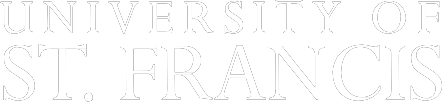 PROFESSIONAL QUALITIESTOP 10%TOP 25%TOP 50%BELOW50%UNCERTAINPotential for graduate studiesLeadership potentialAbility to work independentlyAbility to work with othersAbility to analyze problems Ability to make solutionsCommunication skills: OralCommunication skills: WrittenAttitudeMotivationInitiativeSignature   	Date 	Signature   	Date 	Signature   	Date 	Signature   	Date 	Signature   	Date 	Signature   	Date 	Engaging mind and spirit ™500  Wilcox  Street, Joliet, IL   60435 	®(800) 735-7500  • www.stfrancis.eduEngaging mind and spirit ™500  Wilcox  Street, Joliet, IL   60435 	®(800) 735-7500  • www.stfrancis.eduEngaging mind and spirit ™500  Wilcox  Street, Joliet, IL   60435 	®(800) 735-7500  • www.stfrancis.eduEngaging mind and spirit ™500  Wilcox  Street, Joliet, IL   60435 	®(800) 735-7500  • www.stfrancis.eduEngaging mind and spirit ™500  Wilcox  Street, Joliet, IL   60435 	®(800) 735-7500  • www.stfrancis.eduEngaging mind and spirit ™500  Wilcox  Street, Joliet, IL   60435 	®(800) 735-7500  • www.stfrancis.edu